Túrakód: F_Berek-11,5 /  Táv.: 11,5 km  Szintidő: 1:39 óra, (átlagseb.: 6,97 km/h  /  Frissítve: 2021-12-03Túranév: Szent-S-kör / Terepfutó_Berek-11,5 kmRésztávokhoz javasolt rész-szintidők (kerekített adatok, átlagsebességgel kalkulálva):Feldolgozták: Baráth László, Hernyik András, Valkai Árpád, 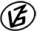 Tapasztalataidat, élményeidet őrömmel fogadjuk! 
(Fotó és videó anyagokat is várunk.)RésztávRésztávRész-szintidőRész-szintidőF_Berek-11,5_01-rtBerek / Rajt-Cél / terepfutó - Berek / 10:360:36F_Berek-11,5_02-rtBerek / 1 - Berek / 100:110:47F_Berek-11,5_03-rtBerek / 10 - Berek / 50:291:17F_Berek-11,5_04-rtBerek / 5 - Berek / 30:091:26F_Berek-11,5_05-rtBerek / 3 - Berek / Rajt-Cél / terepfutó0:121:39